MODULE CHOICE FORM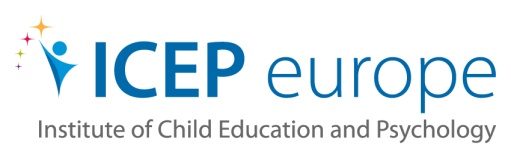 Academic Year 2021/2022 PG Cert / PG Dip / MA Special and Additional Learning Needs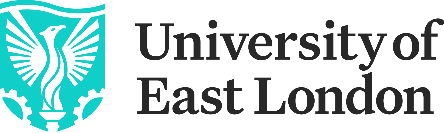 A collaborative international programme jointly provided by the University of East London and ICEP EuropeSection 1 - Student DetailsSection 2 – Module ChoicesSection 3 - PaymentModule Fees:ET7746 SEN Research Methodologies & Dissertation module fee is £2,440. All other modules are £1,220Please tick which payment option you will be using for your module fees (Select one from option 1, 2, 3 or 4 below).  Option 1 - Paying by Credit/Debit Card 		Please return this form to admissions@icepe.eu and make your payment through the Stripe payment links within the email.  Option 2 - Paying by Cheque/bank draft		If you would like to pay by cheque/bank draft please make payable to ICEP Europe and forward, with this form, to: The Admissions Office, ICEP Europe, Unit 4K Maynooth Business Campus, Maynooth, Co. Kildare, Republic of Ireland.  Option 3 - Invoicing School/Organisation	If your school/employer/organisation has agreed to pay your course fees we can invoice them directly for each module fee. We will require a PO number from your school/organisation and/or a letter on headed paper stating that they will be paying your fees. This required information can be sent by email (admissions@icepe.eu) or by post (The Admissions Office, ICEP Europe, Unit 4K Maynooth Business Campus, Maynooth, Co. Kildare, Republic of Ireland).  Option 4 - Paying by Bank Transfer		If you would like to pay by bank transfer please use the bank details below. Make sure to put your name as the reference on our account. When complete, send a copy of the transaction along with this form to: admissions@icepe.eu Section 4 - DeclarationName: Level (PG Cert / PG Dip / MA): Email Address: Contact Number: Student ID (from ID Card): Signed:Module Choice Selection for Sep (SEM A 2021)Indicate below the module you wish to study for the May SEMC term. Please rank in order of preference your 1st, 2nd & 3rd choice by entering 1, 2 & 3 in the relevant boxes below. Please Note: Modules are offered dependent on sufficient class numbers. If your first module choice is not available, you will be offered your second or third choice.Module Choice Selection for Sep (SEM A 2021)Indicate below the module you wish to study for the May SEMC term. Please rank in order of preference your 1st, 2nd & 3rd choice by entering 1, 2 & 3 in the relevant boxes below. Please Note: Modules are offered dependent on sufficient class numbers. If your first module choice is not available, you will be offered your second or third choice.ET7900: Dyslexia and Literacy: Issues, Perspectives and Best PracticeET7901: Autism Spectrum Disorders: Contemporary Perspectives and Best PracticeET7902: Inclusive Education: Collaboration and Best PracticeET7903: Understanding Behaviour: Theories, Perspectives and Best PracticeET7904: Exceptionally Able Learners: Theories, perspectives and best practiceET7905: Applied Behaviour Analysis:  Critical exploration and practiceET7746: SEN research methodologies and dissertation(SEN research methodologies and dissertation for MA only)Account Name:Profexcel Net t/a ICEP Europe Unit 4K Maynooth Business Campus Maynooth Co. KildareW23 C8P5 Republic of Ireland Bank: Ulster Bank37 High StreetCarrickfergusCo. Antrim, BT387ANNorthern IrelandAccount Number:  10075806Sort Code:  98-02-80IBAN:  GB16ULSB98028010075806 BIC/Swift:  ULSBGB2BBy signing/electronically submitting this form you are authorising ICEP Europe to debit your account by the amount of the module fee listed above. Please note: ICEP Europe will not store your credit card details on file. All forms are deleted/destroyed once fees have been processed.By signing/electronically submitting this form you are authorising ICEP Europe to debit your account by the amount of the module fee listed above. Please note: ICEP Europe will not store your credit card details on file. All forms are deleted/destroyed once fees have been processed.Signed:Date: